В соответствии с п. 9.2.11 Устава Ассоциации СРО «Нефтегазизыскания-Альянс»ПРИКАЗЫВАЮ:Внести следующие изменения в реестр членов Ассоциации СРО «Нефтегазизыскания-Альянс» и направить соответствующие сведения для их отражения в Едином реестре сведений о членах саморегулируемых организаций и их обязательствах:1. В отношении члена Ассоциации ООО «Салаватнефтехимпроект», ИНН 0266051268, №107 в реестре членов Ассоциации, внести следующие сведения:2. В отношении члена Ассоциации АО «УК «БОЛЬШАЯ ШАТУРА», ИНН 5049025189, №393 в реестре членов Ассоциации, внести следующие сведения:3. В отношении члена Ассоциации ООО «КРАСИНВЕСТКОНСАЛТ», ИНН 5024083870, №410 в реестре членов Ассоциации, внести следующие сведения:4. В отношении члена Ассоциации ООО «Триэл», ИНН 2463051447, №428 в реестре членов Ассоциации, внести следующие сведения: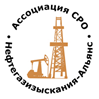 Ассоциация саморегулируемая организация «Объединение изыскателей для проектирования и строительства объектов топливно-энергетического комплекса «Нефтегазизыскания-Альянс»Ассоциация саморегулируемая организация «Объединение изыскателей для проектирования и строительства объектов топливно-энергетического комплекса «Нефтегазизыскания-Альянс»Российская Федерация, 107045, Москва, Ананьевский переулок, д.5, стр.3; тел.: +7 495 608 32 75 www.np-ngia.ru info@np-ngia.ruРоссийская Федерация, 107045, Москва, Ананьевский переулок, д.5, стр.3; тел.: +7 495 608 32 75 www.np-ngia.ru info@np-ngia.ruРоссийская Федерация, 107045, Москва, Ананьевский переулок, д.5, стр.3; тел.: +7 495 608 32 75 www.np-ngia.ru info@np-ngia.ruГенеральный директорПРИКАЗГенеральный директорПРИКАЗГенеральный директорПРИКАЗ24.03.202324.03.2023№ 287-ВИО внесении измененийО внесении изменений№Категория сведенийСведенияФамилия, имя, отчество лица, осуществляющего функции единоличного исполнительного органа юридического лица, и (или) руководителя коллегиального исполнительного органа юридического лицаГенеральный директор Половинкин Александр Сергеевич№Категория сведенийСведенияПолное наименование юридического лицаАкционерное общество «УПРАВЛЯЮЩАЯ КОМПАНИЯ  «БОЛЬШАЯ ШАТУРА»Сокращенное наименование юридического лицаАО «УК «БОЛЬШАЯ ШАТУРА»Фамилия, имя, отчество лица, осуществляющего функции единоличного исполнительного органа юридического лица, и (или) руководителя коллегиального исполнительного органа юридического лицаГенеральный директор Дорошев Василий Федорович№Категория сведенийСведенияФамилия, имя, отчество лица, осуществляющего функции единоличного исполнительного органа юридического лица, и (или) руководителя коллегиального исполнительного органа юридического лицаГенеральный директор Кордунов Дмитрий Юрьевич№Категория сведенийСведенияФамилия, имя, отчество лица, осуществляющего функции единоличного исполнительного органа юридического лица, и (или) руководителя коллегиального исполнительного органа юридического лицаДиректор Логинов Дмитрий СергеевичГенеральный директорА.А. Ходус